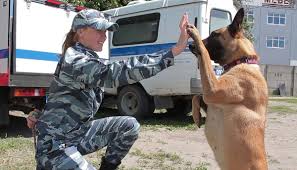 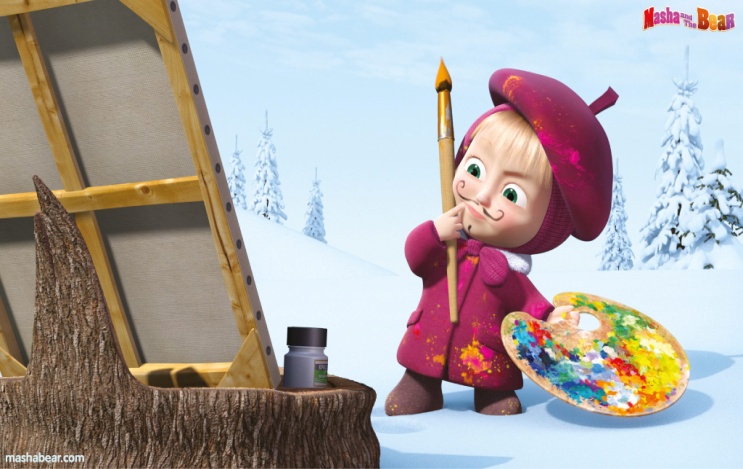 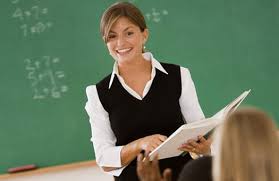 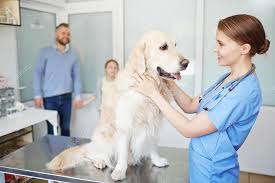 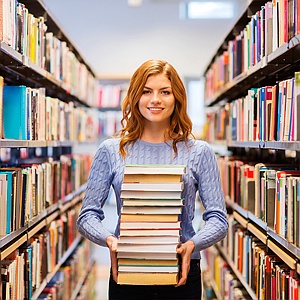 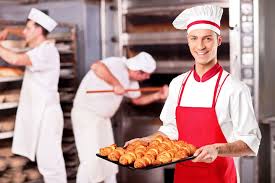 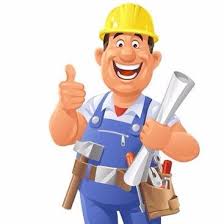 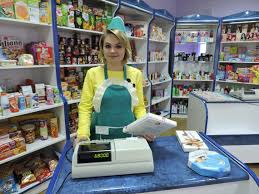 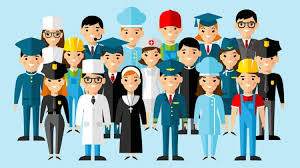 1Cпециалист, который разводит, содержит и дрессирует собак.(Кинолог)2Человек, который занимается изобразительным искусством.(Художник)3Человек, для которого преподавать детям не только профессия, но и призвание.(Учитель)4Человек, который знает абсолютно все о животных. Лечит различного рода заболевания наших четвероногих друзей.(Ветеринар)5Специалист по обслуживанию посетителей библиотеки, обработке информации о библиотечных фондах.(Библиотекарь)6Специалист по выпеканию хлеба и хлебобулочных изделий.(Пекарь)7Специалист, занимающийся возведением конструкций любого типа.(Строитель)8Работник магазина, торгового предприятия, продающий товар покупателям.(Продавец)9Род трудовой деятельности, занятий, требующий определенной подготовки.(Профессия)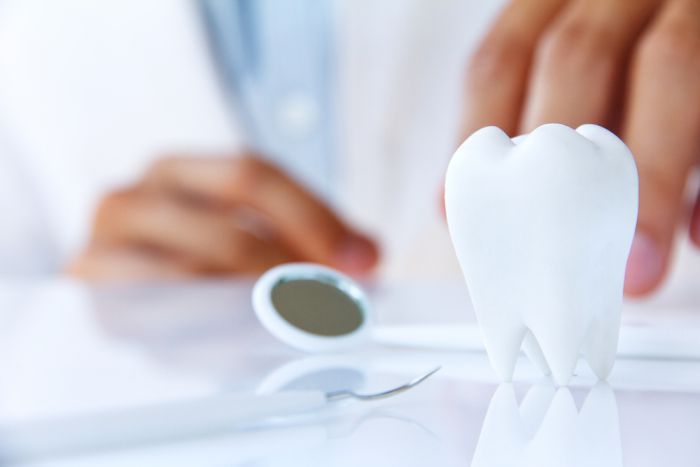 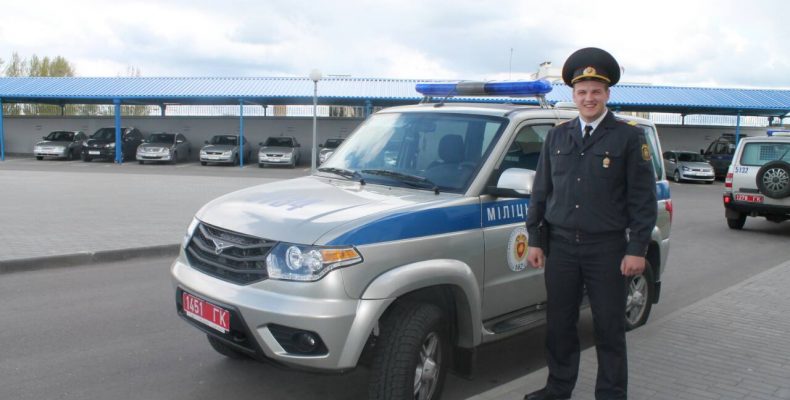 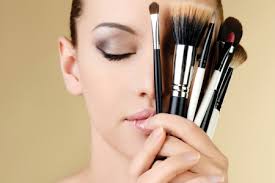 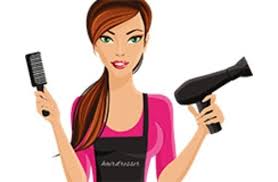 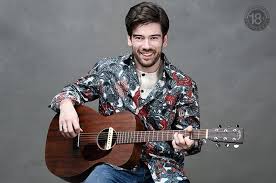 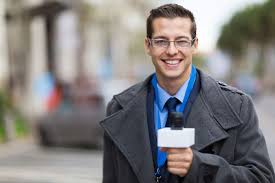 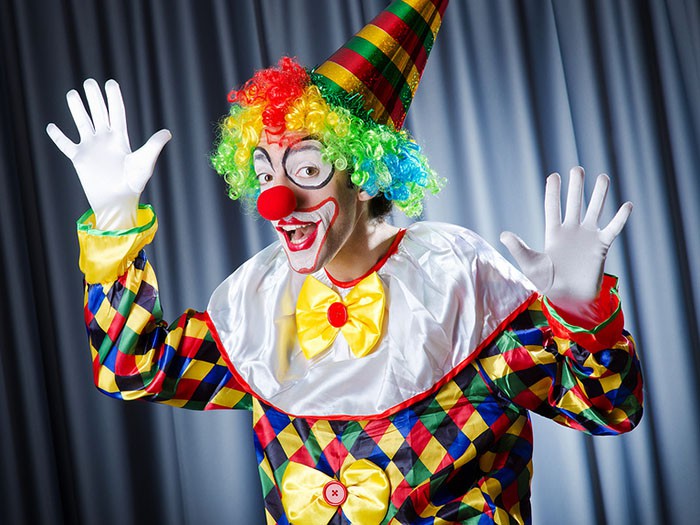 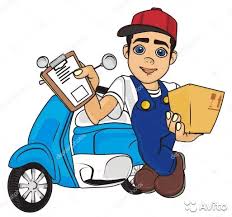 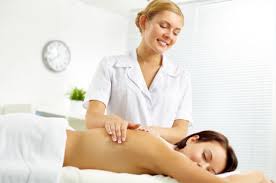 10Врач, специалист по стоматологии.(Стоматолог)11Сотрудник силовых структур, уполномоченный государством поддерживать порядок в обществе, охранять жизнь и здоровье всех.(Полицейский)12Специалист в области макияжа, создания образа с помощью средств исскуства макияжа.(Визажист)13Специалист в сфере создания образа человека с помощью прически.(Парикмахер)14Человек, умеющий играть на музыкальном инструменте.(Музыкант)15Специалист в сфере сбора и обработки информации для размещения ее в СМИ.(Журналист)16Артист цирка, задача которого смешить публику.(Клоун)17Сотрудник, занимающийся доставкой товаров.(Курьер)18Специалист, который руками или с помощью специальных приспособлений воздействует на мягкие ткани и кожные покровы человека с целью улучшить его самочувствие.(Массажист)